Zemes vienības ar k.a. 7866 002 0211 – 3,3 ha meliorācijas sistēmas dati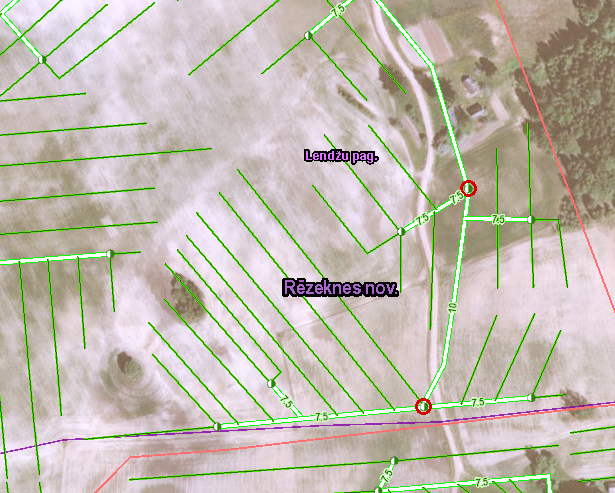 